      Jídelníček	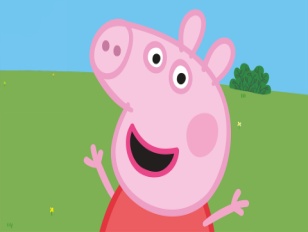 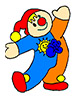 50. týden od 11. 12. – 15. 12. 2023     KAŽDODENNĚ PO CELÝ DEN: ovocný čaj, voda s citrónem, mléko                                                                  (nápoje nejsou slazeny cukrem)       KAŽDODENNĚ PO CELÝ DEN: ovoce a zelenina                 Vedoucí kuchařka  : 	Iveta Doskočilová                 Vedoucí jídelny      : 	Tereza DohnalováSVAČINAOBĚDSVAČINAalergenyPONDĚLÍVeka, tvarohová pomazánka s pažitkou, jablkoZeleninová polévka s drobenímNudle s mákemChléb, tavený sýr, mrkev 1,3,4,7,9ÚTERÝChléb, máslo, marmeláda, mandarinka, mlékoDrůbková polévkaKrůtí maso na pórku, bramboryRohlík, bílý jogurt,jablko1,3,7,9STŘEDAChléb, máslo, plátkový sýrmrkevHovězí vývar se zeleninouPřírodní vepřové maso, bramborový knedlík, špenátHouska, máslopaprika1,3,7,9ČTVRTEKTvarohový závin, ovocebílá kávaHráškový krémHovězí znojemská pečeně, rýžeChléb, pomazánka z pečené mrkve1,3,7,9PÁTEKChléb, sýrová pomazánka, rajče, Bramborová polévkaKuskus s vepřovým masem a zeleninouVita rohlík, máslo mandarinka1,3,7,9